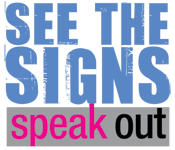 Sample Letter to EmployersAttn: HR Contact NameHuman ResourcesCompany Name123 Main StreetCity, ST ZipDateDear [Human Resources contact]:[As you may know, April is Sexual Assault Awareness Month.] I am writing to see if [Employer Name] would be interested in hosting a free workplace training about how employers can make a difference in preventing domestic violence and sexual assault.I am writing on behalf of [name of organization], a local organization with the mission of [state mission]. We are pleased to offer employers FREE domestic violence and sexual assault workforce trainings as part of the Avon Foundation’s “See the Signs and Speak Out” program.As a human resource professional you understand how domestic violence and sexual assault impacts workplaces. Our free workplace trainings can help to:Reduce Absenteeism: Victims of rape/sexual assault often miss extensive work days because of the trauma, with one study finding that over a third lost more than 10 days.Increase safety: Another study found that two in five victims of domestic violence were afraid of their intimate partner's unexpectedly calling or visiting their workplace.Reduce risk: According to a 2004 study of domestic violence perpetrators, 78 percent used workplace resources at least once to express remorse/anger, pressure, or threaten the victim.Would you be interested in hosting a free training, perhaps over a lunch hour or as part of an employee meeting or orientation?  To schedule a training, or for more information about the trainings, you can contact me at (123) 123-1234, ext. 123 or at name@email.org. Thank you in advance for your time and I look forward to speaking with you soon!Sincerely,NameTitleP.S. I will reach out to you by phone within two weeks.